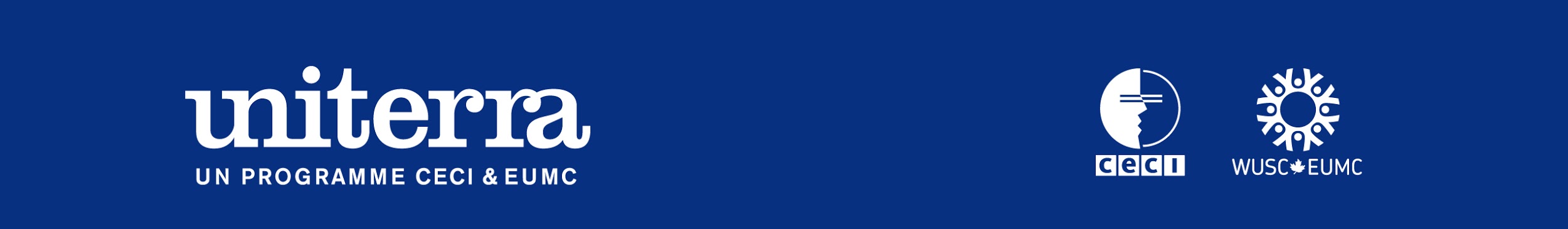 Soumission d’une activité de rayonnement par les volontairesVeuillez remplir le formulaire suivant afin que nous puissions évaluer votre demande de soutien pour l’organisation d’une activité de rayonnement. Nous répondrons à votre demande dans un délai maximal de 2 semaines. Veuillez prendre note qu’un maximum de 500$ sera alloué par événement, selon la disponibilité des fonds. Nom de la personne responsable de l’activité (personne contact):      Courriel :      Téléphone :      Nom des autres personnes qui co-organisent l’activité :      Date et heures prévues de l’activité :      Lieu de l’activité :      Titre de l’activité :      Objectifs et courte description de l’activité:Public ciblé :      Nombre de personnes attendues :      Comment comptez-vous faire la promotion de votre activité?      Votre activité comporte-t-elle un volet de collecte de fonds au profit du programme Uniterra?   Si oui, est-ce pour la campagne de collecte de fonds d’un ou une volontaire Uniterra? Quel est le nom de ce ou cette volontaire?   Si oui, quel est votre objectif de collecte de fonds?      Quel type d’appui aimeriez-vous que le programme Uniterra vous fournisse?☐ Planification et logistique☐ Promotion et publicité☐ Attention médiatique☐ Matériel et ressources☐ Trouver un-e conférencier-ère☐ Appui financier☐ Autre, préciser :      Budget prévisionnel (au besoin, veuillez joindre un budget détaillé) :      Montant demandé au programme Uniterra pour l’organisation de cette activité :      Note : un maximum de 500$ sera alloué par événement, selon la disponibilité des fonds. Matériel de promotion requis:☐ Bannière pop-up Uniterra ☐ Dépliants promotionnels Uniterra☐ Pamphlets CECI☐ Rapport annuel CECI☐ Coupons de dons CECI / Programme Uniterra☐ Pamphlets EUMC☐ Rapport annuel EUMC☐ Coupons de dons EUMC / Programme Uniterra☐ Autre, préciser:      Pour toute question ou pour soumettre votre formulaire: uniterra@ceci.ca 